mod. IC_TB2022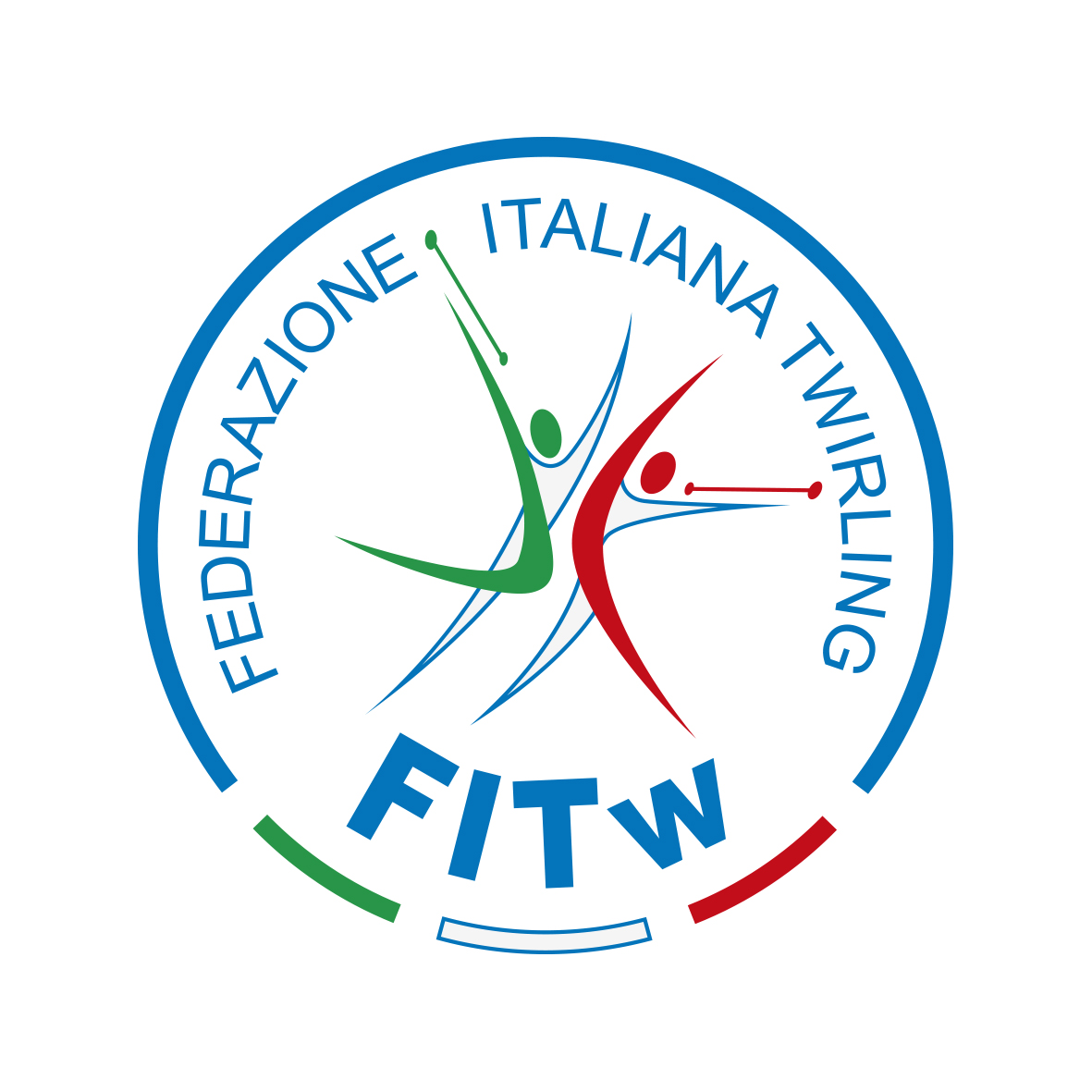 Spett. Federazione Italiana Twirling    segreteriagenerale@fitw.it          MODULO ISCRIZIONE  CORSO TECNICI di BASE 2022 Cognome ____________________________ Nome ____________________________________ Nato/a a ____________________________________________ il _________________________ Residente a ____________________________________________CAP____________________ via _________________________________ Codice fiscale ______________________________ Cellulare _________________________ E-mail _______________________________________ Titolo di Studio _________________________________________________________________ ASD di appartenenza ____________________________________________________________Sono interessato a frequentare il precorso di tecnica di base SINOSede preferita: NORD (Piemonte-Liguria)NORD (Lombardia-Veneto)CENTROSUDDichiaro di essere regolarmente tesserato per la stagione 2021/2022 e presento la mia iscrizione per il corso in oggetto.In allegato alla presente trasmetto copia della contabile dell’avvenuto pagamento. Data _____________________                                               Firma_________________________ 